Master Your Maths 4 Answers (Weeks 23-26) Daily Work and Weekly Tests (30/3/2020 – 3/4/2020)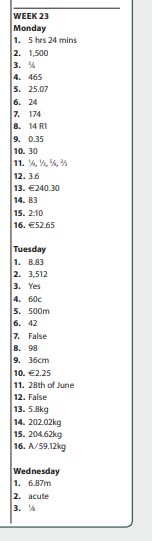 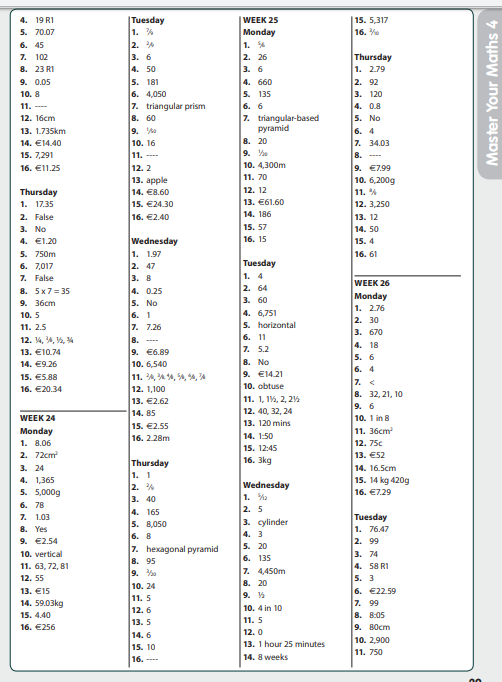 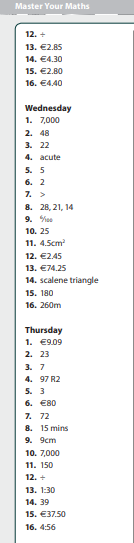 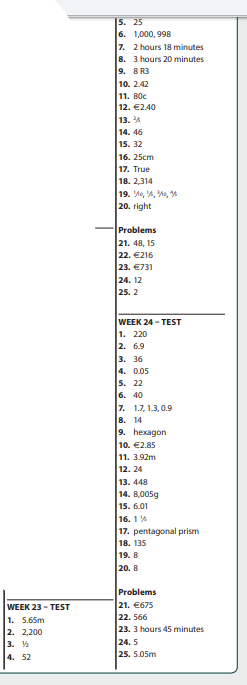 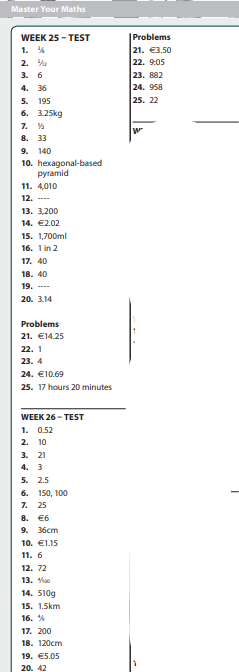 Busy at Maths 4 Answers (Chapter 25 Time)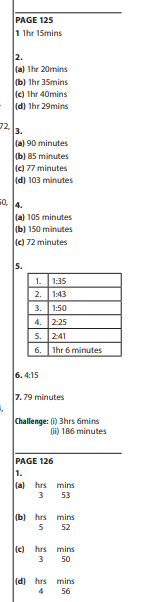 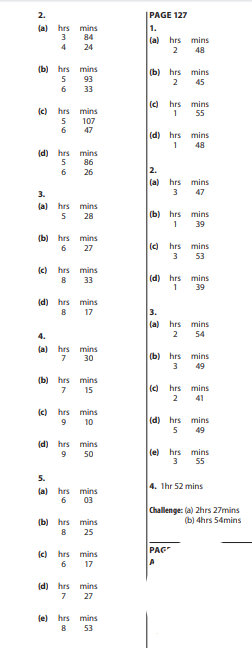 Bun Go BarrP101 DLónSóinseáilTeilifísObair bhaileLeabharAirgeadP.101 FAg caintAg scríobh Ag gáireAg rith P.102 ITógfaidhNí thógfaidhCeannóidhNí CheannóidhÓlfaidhNí ÓlfaidhNí bhaileoidhBaileoidhCuirfidhNí ChuirfidhFanfaidhNí Fhanfaidh